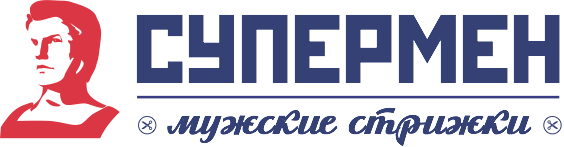 АНКЕТА ПОТЕНЦИАЛЬНОГО ФРАНЧАЙЗИ НА ОТКРЫТИЕ ПАРИКМАХЕРСКОЙ СУПЕРМЕНМаксимально развернутые ответы позволят нам сделать более персонализированное и подходящее предложение!Фамилия Имя Отчество________________________ _____________________________________________Регион ______________________________________Наименование действующего юр.лица (если есть)_______________________________________________3. Опыт ведения бизнеса__________________________________________________________________________________________________________________________________________________________________________________________________________________________________________________________________________________________________________________________________________________________________________________________________________________________________________________________________________4. Почему выбрали «Супермен»____________________ ________________________________________________________________________________________________________________________________________________________________________________________________________________________________________________________________________________________________________________________________________________________________________________________________________________________________________________________________________________________________________________________________________________________________________________________________________________________________________________________________________________________________5. План по открытию на 1, 3 и 5 лет _________________________________________________________________________________________________________________________________________________________________________________________________________________________________________________________________________________________________________________________________________________________________________________________________________________________________________________________________________________________________________________________________________________________________________________________________________________________________________________________________________________________________________________________________________________________________________________________________________________6. Что ожидаете от нас ___________________________________________________________________________________________________________________________________________________________________________________________________________________________________________________________________________________________________________________________________________________________________________________________________________________________________________________________________________________________________________________________________________________________________________________________________________________________7. Контактные данные (телефон, email)______________________________________________________________